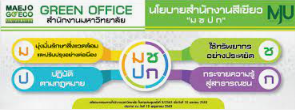 เกณฑ์การประเมินสำนักงานสีเขียวหมวดที่ 5 สภาพแวดล้อมและความปลอดภัยในสำนักงาน5.4 ความน่าอยู่5.4.3 ร้อยละการดูแลบำรุงรักษาพื้นที่ต่าง ๆ 256425652566